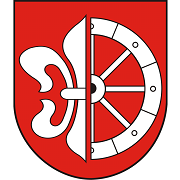 WnioskodawcaUrząd Gminy Wola MysłowskaWola Mysłowska 57, 21-426 Wola Mysłowska(nazwisko i imię)adres siedziby firmyNIP(ulica, nr, kod pocztowy, miasto)Dane dodatkowePodanie tych danych nie jest obowiązkowe, pozwoli jednak na ułatwienie kontaktu z Urzędem. Ich podanie jest równoznaczne z wyrażeniem zgody na ich przetwarzanie, która może zostać w dowolnym momencie wycofana.Adres do korespondencji…………………..………………………………………………………………………………	(ulica, nr, kod pocztowy, miasto)Proszę zaznaczyć, czy podany powyżej adres do korespondencji ma służyć jako:adres, pod który ma być wysyłana cała korespondencjaadres, pod który ma być wysyłana korespondencja tylko w sprawie, której dotyczy ten formularzNr telefonu……………………………………………………………………………	e-mail………………………………………………………………………………….	OŚWIADCZENIEo wartości sprzedaży napojów alkoholowych (brutto) za rok 20……..	Na podstawie art. 111 ust. 4 ustawy z dnia 26 października 1982 r. o wychowaniu w trzeźwości i przeciwdziałaniu alkoholizmowioświadczam, że wartość sprzedaży brutto poszczególnych rodzajów napojów alkoholowych (rzeczywista wartość sprzedażytzn. niezaniżona i niezawyżona,/kwoty bez żadnych zaokrągleń/ zawierająca podatek VAT i podatek akcyzowy) w roku	r.w placówce: sklep/ lokal gastronomiczny/* ………………………………………………………………..w………..……………. wynosiła:„A” – do 4,5% zawartości alkoholu oraz piwazł	gr„B” – powyżej 4,5% do 18% zawartości alkoholu (z wyjątkiem piwa)zł	gr„C” – powyżej 18% zawartości alkoholuzł	grPowyższe dane zostały złożone zgodnie ze stanem faktycznym, na podstawie prawidłowo i rzetelnie prowadzonej ewidencji księgowej ze świadomością konsekwencji prawnych za podanie niezgodnych z prawdą danych, tj.: - cofnięcia zezwolenia na sprzedaż napojów alkoholowych zgodnie art. 18 ust. 10 pkt 5 cytowanej wyżej ustawy.Wola Mysłowska, dnia………………………….POUCZENIE:……………………….………………. czytelny podpis wnioskodawcy/ pełnomocnikaOŚWIADCZENIE należy złożyć w Urzędzie Gminy w Woli Mysłowskiej w terminie do 31 stycznia.(W przypadku przesłania pocztą – o terminowości decyduje data stempla pocztowego).Wpłaty należności w terminie do 31 stycznia, można dokonywać przelewem na konto urzędu: BS Krzywda 18 9203 0002 0030 0012 2000 0010(na dowodach wpłaty należy podać nr zezwoleń i adres punktu sprzedaży ).Przedsiębiorcy posiadający ważne zezwolenia na sprzedaż napojów alkoholowych wnoszą opłaty na rachunek gminy w każdym roku kalendarzowym objętym zezwoleniem w trzech równych ratach w terminach do dnia 31 stycznia, 31 maja i 30 września danego roku kalendarzowego.W przypadku niezłożenia oświadczenia w terminie do dnia 31 stycznia, przedsiębiorca może jeszcze dopełnić tego obowiązku w terminie 30 kolejnych dni wraz z jednoczesnym dokonaniem dodatkowej opłaty. Jej wysokość to 30 % rocznej podstawowej opłaty za korzystanie z zezwoleń. Jeśli przedsiębiorca nie opłaci rat w ustawowej wysokości do 31 stycznia, 31 maja i 30 września, może jeszcze dopełnić tej czynności w terminie 30 kolejnych dni, przy czym każdorazowo kwota do zapłaty zostaje powiększona o 30 % całej należnej opłaty za dany rok kalendarzowy. W przypadku niezłożenia oświadczenia lub niedokonania opłaty w ustawowych terminach zezwolenie wygasa, a przedsiębiorca może wystąpić o nowe zezwolenie po 6 miesiącach od dnia wydania decyzji o wygaśnięciu zezwolenia.W przypadku gdy oświadczenie podpisuje pełnomocnik, należy załączyć stosowny dokument celem potwierdzenia właściwego umocowania do wykonanej czynności.W przypadku weryfikacji złożonego oświadczenia o wartości sprzedaży poszczególnych rodzajów napojów alkoholowych w punkcie sprzedaży w roku poprzednim, do dokumentów potwierdzających prawidłowość danych zawartych w przedmiotowym oświadczeniu należą: okresowe raporty fiskalne (np. dobowe, miesięczne lub roczne), faktury dot. zakupu napojów alkoholowych, spis z natury (inwentaryzacja) poszczególnych rodzajów napojów alkoholowych na dzień 31 grudnia, oświadczenie o stosowanej marży dla poszczególnych rodzajów napojów alkoholowych.1Realizacja obowiązku informacyjnego w związku z art. 13 Rozporządzenia Parlamentu Europejskiego i Rady (UE) 2016/679 z dnia 27 kwietnia 2016 r. w sprawie ochrony osób fizycznych w związku z przetwarzaniem danych osobowych i w sprawie swobodnego przepływu takich danych oraz uchylenia dyrektywy 95/46/WE (ogólne rozporządzenie o ochronie danych).INFORMACJA SZCZEGÓŁOWA O OCHRONIE DANYCH OSOBOWYCH ZBIERANYCH PRZEZ URZĄD GMINY W WOLI MYSŁOWSKIEJINFORMACJA SZCZEGÓŁOWA O OCHRONIE DANYCH OSOBOWYCH ZBIERANYCH PRZEZ URZĄD GMINY W WOLI MYSŁOWSKIEJDane Administratora DanychUrząd Gminy Wola Mysłowska z siedzibą w Woli Mysłowskiej, tel. (0-25) 754 25 16, adres e-mail: urzad@wolamyslowska.com.plCele i podstawa prawna przetwarzania danych osobowychPani/Pana dane osobowe będą przetwarzane:w celu weryfikacji danych zawartych w oświadczeniu o wartości sprzedaży napojów alkoholowych;przetwarzanie jest niezbędne do wypełnienia obowiązku prawnego ciążącego na administratorze na podstawie art. 6 ust. 1 lit. c) ogólnego rozporządzenia o ochronie danych osobowych (RODO), ustawy z dnia 26 października 1982 r. o wychowaniu w trzeźwości i przeciwdziałaniu alkoholizmowi i ustawy z dnia 14 czerwca 1960 r. Kodeks postępowania administracyjnego;w zakresie danych dodatkowych np. nr telefonu, e-mail m.in.. w celu udzielania, pozyskiwania informacji, wyjaśnień – art. 6 ust. 1 lit. a) ogólnego rozporządzenia o ochronie danych osobowych (RODO)Odbiorcy danych osobowychPani/Pana dane osobowe nie będą przekazywane innym podmiotom, za wyjątkiem:podmiotów  świadczących   wsparcie  techniczne  dla  systemów  informatycznych  i  teleinformatycznych,   w których Państwa dane osobowe są przetwarzane.Pani/Pana dane osobowe nie będą przekazywane do państwa trzeciego.Okres przechowywania danych osobowychDane osobowe będą przechowywane jedynie w okresie niezbędnym do realizacji celu, dla którego zostały zebrane lub w okresie wyznaczonym przepisami prawa.Po zrealizowaniu celu, dla którego dane zostały zebrane, mogą one być przechowywane jedynie w celach archiwalnych przez okres, który wyznaczony zostanie na podstawie rozporządzenia Prezesa Rady Ministrów w sprawie instrukcji kancelaryjnej, jednolitych rzeczowych wykazów akt oraz instrukcji w sprawie organizacji i zakresu działania archiwów zakładowych, chyba że przepisy szczególne stanowią inaczej.Prawa osób, których dane dotyczą, w tym dostępu do danych osobowychKażda osoba, której dane dotyczą może korzystać z następujących uprawnień:1.	wystąpienia   z    żądaniem   dostępu   do   swoich   danych   osobowych,   sprostowania   (poprawiania),     a w przypadkach uregulowanych przepisami prawa do usunięcia lub ograniczenia ich przetwarzania.Prawo do cofnięcia zgodyW przypadkach, kiedy do przetwarzania danych osobowych konieczne jest wyrażenie zgody, mają Państwo prawo nie wyrazić zgody, a w przypadku jej wcześniejszego wyrażenia, do jej cofnięcia.Wycofanie zgody nie ma wpływu na przetwarzanie Państwa danych osobowych do momentu jej wycofania.InformacjaPodanie przez Państwa danych osobowych jest obowiązkowe w sytuacji, gdy podstawę przetwarzania danycho wymogu/ dobrowolności podaniaosobowych stanowi przepis prawa. W takim przypadku uchylanie się od podania danych osobowych możedanych oraz konsekwencjachskutkować konsekwencjami przewidzianymi przepisami prawa.niepodania danych osobowych